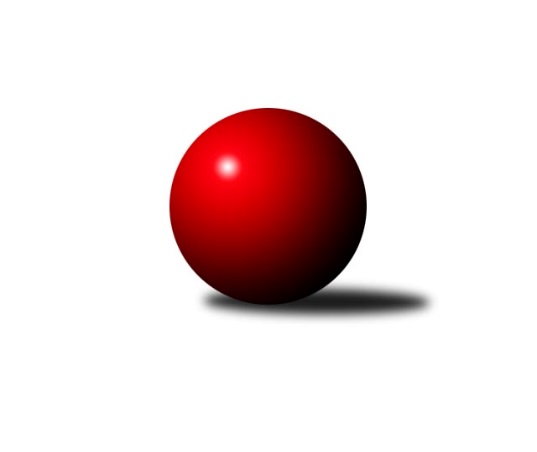 Č.17Ročník 2019/2020	21.2.2020Nejlepšího výkonu v tomto kole: 2841 dosáhlo družstvo: KK Hilton Sezimovo Ústí AJihočeský KP1 2019/2020Výsledky 17. kolaSouhrnný přehled výsledků:TJ Sokol Chotoviny B	- TJ Sokol Písek A	2:6	2584:2592	4.0:8.0	21.2.TJ Nová Ves u Českých Budějovic 	- TJ Spartak Soběslav 	6:2	2573:2438	8.0:4.0	21.2.KK Hilton Sezimovo Ústí A	- TJ Sokol Nové Hrady 	6:2	2841:2692	8.0:4.0	21.2.TJ Dynamo České Budějovice A	- KK Hilton Sezimovo Ústí B	6:2	2529:2352	9.0:3.0	21.2.TJ Lokomotiva České Budějovice B	- TJ Kunžak A	5:3	2506:2490	5.5:6.5	21.2.KK Český Krumlov A	- TJ Centropen Dačice D	1:7	2272:2391	3.5:8.5	21.2.Tabulka družstev:	1.	KK Hilton Sezimovo Ústí A	17	15	0	2	99.0 : 37.0 	131.5 : 72.5 	 2582	30	2.	TJ Sokol Nové Hrady	16	12	0	4	84.5 : 43.5 	115.5 : 76.5 	 2584	24	3.	TJ Centropen Dačice D	17	11	2	4	86.0 : 50.0 	123.0 : 81.0 	 2579	24	4.	TJ Nová Ves u Českých Budějovic	17	10	0	7	75.5 : 60.5 	107.5 : 96.5 	 2502	20	5.	TJ Dynamo České Budějovice A	16	9	0	7	64.5 : 63.5 	87.5 : 104.5 	 2371	18	6.	KK Hilton Sezimovo Ústí B	17	7	2	8	58.5 : 77.5 	88.5 : 115.5 	 2476	16	7.	TJ Spartak Soběslav	16	7	1	8	68.5 : 59.5 	105.0 : 87.0 	 2467	15	8.	TJ Lokomotiva České Budějovice B	17	7	0	10	63.5 : 72.5 	96.0 : 108.0 	 2481	14	9.	TJ Sokol Písek A	16	5	1	10	55.5 : 72.5 	90.5 : 101.5 	 2496	11	10.	TJ Kunžak A	17	5	1	11	62.5 : 73.5 	101.0 : 103.0 	 2437	11	11.	TJ Sokol Chotoviny B	17	5	1	11	47.0 : 89.0 	80.5 : 123.5 	 2446	11	12.	KK Český Krumlov A	17	2	2	13	35.0 : 101.0 	73.5 : 130.5 	 2446	6Podrobné výsledky kola:	 TJ Sokol Chotoviny B	2584	2:6	2592	TJ Sokol Písek A	Alena Makovcová	 	 202 	 202 		404 	 0:2 	 445 	 	226 	 219		Vladislav Papáček	Lenka Křemenová	 	 216 	 204 		420 	 0:2 	 475 	 	232 	 243		Nikola Sobíšková	Jiří Svačina	 	 219 	 239 		458 	 1:1 	 414 	 	224 	 190		Alexandra Králová	Lenka Křemenová	 	 199 	 211 		410 	 0:2 	 433 	 	217 	 216		Tomáš Brückler	Gabriela Kučerová	 	 217 	 201 		418 	 1:1 	 435 	 	209 	 226		Jitka Korecká	Pavel Makovec	 	 228 	 246 		474 	 2:0 	 390 	 	176 	 214		Petr Kolaříkrozhodčí: Alena MakovcováNejlepší výkon utkání: 475 - Nikola Sobíšková	 TJ Nová Ves u Českých Budějovic 	2573	6:2	2438	TJ Spartak Soběslav 	Pavel Jesenič	 	 222 	 200 		422 	 1:1 	 433 	 	206 	 227		Jaroslav Chalaš	Jan Tesař	 	 213 	 218 		431 	 2:0 	 384 	 	187 	 197		Alena Dudová	Vladimír Vlček	 	 227 	 221 		448 	 2:0 	 407 	 	194 	 213		Luboš Přibyl	Jiří Pokorný	 	 234 	 199 		433 	 1:1 	 415 	 	202 	 213		Vlastimil Šlajs	Saša Sklenář	 	 230 	 216 		446 	 2:0 	 392 	 	206 	 186		Jindřich Kopic	Martin Vašíček	 	 195 	 198 		393 	 0:2 	 407 	 	205 	 202		Jan Štefanrozhodčí: Dobroslava ProcházkováNejlepší výkon utkání: 448 - Vladimír Vlček	 KK Hilton Sezimovo Ústí A	2841	6:2	2692	TJ Sokol Nové Hrady 	Dušan Lanžhotský	 	 223 	 240 		463 	 1:1 	 433 	 	232 	 201		Jiří Konárek	Jan Novák	 	 267 	 241 		508 	 2:0 	 444 	 	222 	 222		Jiří Jelínek	Michal Mikuláštík	 	 221 	 241 		462 	 2:0 	 425 	 	199 	 226		Tereza Kříhová	Jozef Jakubčík	 	 227 	 249 		476 	 1:1 	 495 	 	257 	 238		Stanislava Hladká	Jan Švarc	 	 227 	 243 		470 	 2:0 	 428 	 	201 	 227		Michal Kanděra	Pavel Vrbík	 	 231 	 231 		462 	 0:2 	 467 	 	233 	 234		Milan Bedrirozhodčí: Dušan JelínekNejlepší výkon utkání: 508 - Jan Novák	 TJ Dynamo České Budějovice A	2529	6:2	2352	KK Hilton Sezimovo Ústí B	Miroslav Kraus	 	 216 	 183 		399 	 1:1 	 406 	 	190 	 216		Miloš Mikulaštík	Petr Mariňák	 	 217 	 213 		430 	 2:0 	 379 	 	187 	 192		David Štiller	Lukáš Chmel	 	 208 	 195 		403 	 1:1 	 364 	 	168 	 196		Simona Černušková	Vít Ondřich	 	 209 	 202 		411 	 1:1 	 417 	 	220 	 197		Pavel Blažek	Patrik Postl	 	 223 	 243 		466 	 2:0 	 387 	 	190 	 197		Jakub Vaniš	Jan Kotnauer	 	 209 	 211 		420 	 2:0 	 399 	 	204 	 195		Michal Klimešrozhodčí: František ŠlapákNejlepší výkon utkání: 466 - Patrik Postl	 TJ Lokomotiva České Budějovice B	2506	5:3	2490	TJ Kunžak A	Lukáš Klojda	 	 222 	 222 		444 	 2:0 	 374 	 	202 	 172		Radka Burianová	Václav Klojda ml.	 	 197 	 205 		402 	 1:1 	 399 	 	191 	 208		Dana Kopečná	Jiří Douda	 	 217 	 197 		414 	 2:0 	 387 	 	197 	 190		Michal Horák	Karel Vlášek	 	 199 	 228 		427 	 0.5:1.5 	 447 	 	199 	 248		Lukáš Brtník	Jan Sýkora	 	 209 	 198 		407 	 0:2 	 422 	 	214 	 208		Radek Hrůza	Bedřich Vondruš	 	 195 	 217 		412 	 0:2 	 461 	 	234 	 227		Pavel Jirkůrozhodčí:  Vedoucí družstevNejlepší výkon utkání: 461 - Pavel Jirků	 KK Český Krumlov A	2272	1:7	2391	TJ Centropen Dačice D	Hana Poláčková	 	 191 	 182 		373 	 1:1 	 397 	 	171 	 226		Josef Bárta	Ladislav Boháč	 	 190 	 184 		374 	 0:2 	 396 	 	204 	 192		Karel Kunc	Martin Kouba	 	 181 	 175 		356 	 0.5:1.5 	 397 	 	222 	 175		Ladislav Bouda	František Ferenčík	 	 196 	 180 		376 	 0:2 	 402 	 	208 	 194		Jiří Cepák	Libor Doubek	 	 176 	 202 		378 	 1:1 	 390 	 	199 	 191		Karel Štibich	Ilona Hanáková	 	 204 	 211 		415 	 1:1 	 409 	 	215 	 194		Radek Beranovskýrozhodčí: Ilona HanákováNejlepší výkon utkání: 415 - Ilona HanákováPořadí jednotlivců:	jméno hráče	družstvo	celkem	plné	dorážka	chyby	poměr kuž.	Maximum	1.	Michal Waszniovski	TJ Centropen Dačice D	457.38	299.4	158.0	2.8	7/8	(513)	2.	Lukáš Štibich	TJ Centropen Dačice D	456.17	307.8	148.4	3.1	7/8	(494)	3.	Nikola Sobíšková	TJ Sokol Písek A	445.56	302.0	143.6	4.3	6/7	(475)	4.	Milan Bedri	TJ Sokol Nové Hrady 	445.39	301.7	143.7	3.9	8/9	(488)	5.	Pavel Vrbík	KK Hilton Sezimovo Ústí A	443.48	297.6	145.9	2.5	7/8	(516)	6.	Jiří Jelínek	TJ Sokol Nové Hrady 	443.42	299.5	143.9	4.8	9/9	(476)	7.	Jozef Jakubčík	KK Hilton Sezimovo Ústí A	440.44	302.1	138.3	6.4	6/8	(502)	8.	Karel Kunc	TJ Centropen Dačice D	437.10	295.2	141.9	3.4	8/8	(469)	9.	Jaroslav Chalaš	TJ Spartak Soběslav 	434.70	294.1	140.6	5.0	8/9	(467)	10.	Lukáš Klojda	TJ Lokomotiva České Budějovice B	433.79	299.1	134.7	4.6	7/8	(484)	11.	Pavel Makovec	TJ Sokol Chotoviny B	433.45	299.0	134.4	4.8	10/11	(482)	12.	Jan Novák	KK Hilton Sezimovo Ústí A	432.65	293.9	138.7	3.9	6/8	(520)	13.	Michal Mikuláštík	KK Hilton Sezimovo Ústí A	431.90	299.7	132.2	6.4	7/8	(488)	14.	Jiří Konárek	TJ Sokol Nové Hrady 	431.29	298.3	133.0	5.4	9/9	(466)	15.	Dušan Jelínek	KK Hilton Sezimovo Ústí A	430.07	292.1	138.0	5.4	7/8	(514)	16.	Jan Štefan	TJ Spartak Soběslav 	429.79	286.7	143.1	3.8	9/9	(486)	17.	Martin Vašíček	TJ Nová Ves u Českých Budějovic 	429.62	298.1	131.5	5.9	7/9	(464)	18.	Lukáš Chmel	TJ Dynamo České Budějovice A	428.08	300.7	127.4	5.9	4/6	(463)	19.	Dušan Lanžhotský	KK Hilton Sezimovo Ústí A	427.52	292.6	134.9	5.1	8/8	(489)	20.	Miroslav Dvořák	KK Hilton Sezimovo Ústí B	427.35	295.4	132.0	5.0	8/10	(482)	21.	Václav Klojda ml.	TJ Lokomotiva České Budějovice B	427.05	291.8	135.3	4.1	8/8	(485)	22.	Michal Kanděra	TJ Sokol Nové Hrady 	426.90	292.0	134.9	5.2	9/9	(453)	23.	Jitka Korecká	TJ Sokol Písek A	426.05	291.4	134.6	5.2	7/7	(463)	24.	Radek Beranovský	TJ Centropen Dačice D	424.86	286.8	138.1	5.4	7/8	(492)	25.	Radek Hrůza	TJ Kunžak A	424.69	295.1	129.6	5.9	10/10	(476)	26.	Jiří Pokorný	TJ Nová Ves u Českých Budějovic 	423.83	294.1	129.7	5.4	9/9	(462)	27.	Jan Tesař	TJ Nová Ves u Českých Budějovic 	422.61	289.5	133.1	7.9	8/9	(457)	28.	Vladislav Papáček	TJ Sokol Písek A	418.78	290.9	127.9	5.8	7/7	(490)	29.	Pavel Jirků	TJ Kunžak A	418.64	292.4	126.3	7.5	9/10	(467)	30.	Vladimír Vlček	TJ Nová Ves u Českých Budějovic 	418.48	292.9	125.6	5.8	9/9	(459)	31.	Michal Klimeš	KK Hilton Sezimovo Ústí B	418.13	297.5	120.7	8.8	8/10	(488)	32.	Andrea Blažková	KK Hilton Sezimovo Ústí A	418.00	287.9	130.1	6.1	6/8	(490)	33.	Ilona Hanáková	KK Český Krumlov A	417.99	288.5	129.5	6.6	10/10	(446)	34.	František Ferenčík	KK Český Krumlov A	417.97	288.3	129.6	5.9	9/10	(470)	35.	Jan Sýkora	TJ Lokomotiva České Budějovice B	417.53	291.6	126.0	6.0	8/8	(472)	36.	Tereza Kříhová	TJ Sokol Nové Hrady 	417.47	290.2	127.3	6.4	8/9	(462)	37.	Tomáš Brückler	TJ Sokol Písek A	416.73	289.1	127.7	5.4	5/7	(457)	38.	Pavel Blažek	KK Hilton Sezimovo Ústí B	416.48	291.9	124.6	7.8	8/10	(483)	39.	Libor Doubek	KK Český Krumlov A	416.00	285.7	130.3	6.9	9/10	(463)	40.	Miloš Mikulaštík	KK Hilton Sezimovo Ústí B	415.57	285.2	130.4	6.8	10/10	(471)	41.	Ladislav Boháč	KK Český Krumlov A	415.50	284.7	130.8	5.8	10/10	(457)	42.	Jiří Cepák	TJ Centropen Dačice D	415.19	285.7	129.5	7.1	6/8	(451)	43.	Simona Černušková	KK Hilton Sezimovo Ústí B	415.14	290.5	124.6	6.5	9/10	(481)	44.	Lukáš Brtník	TJ Kunžak A	413.80	284.5	129.3	6.2	10/10	(463)	45.	Ladislav Bouda	TJ Centropen Dačice D	413.73	289.8	124.0	8.2	6/8	(451)	46.	Patrik Postl	TJ Dynamo České Budějovice A	413.22	287.3	125.9	6.6	6/6	(466)	47.	Jan Kotnauer	TJ Dynamo České Budějovice A	413.13	287.5	125.7	6.3	6/6	(448)	48.	Vít Ondřich	TJ Dynamo České Budějovice A	412.20	288.5	123.7	8.4	6/6	(481)	49.	Jindřich Kopic	TJ Spartak Soběslav 	411.43	293.6	117.8	8.9	9/9	(462)	50.	Jiří Mára	KK Hilton Sezimovo Ústí B	411.08	291.1	120.0	8.0	8/10	(460)	51.	Pavel Jesenič	TJ Nová Ves u Českých Budějovic 	408.96	283.6	125.3	7.2	8/9	(435)	52.	Jiří Douda	TJ Lokomotiva České Budějovice B	407.96	278.0	130.0	6.8	8/8	(470)	53.	Alena Dudová	TJ Spartak Soběslav 	407.79	287.6	120.2	6.4	9/9	(464)	54.	Gabriela Kučerová	TJ Sokol Chotoviny B	407.77	288.7	119.1	7.3	9/11	(461)	55.	Jan Chobotský	TJ Sokol Chotoviny B	405.67	287.2	118.5	8.9	10/11	(445)	56.	Michal Horák	TJ Kunžak A	405.30	286.0	119.3	9.2	10/10	(465)	57.	Iva Svatošová	TJ Sokol Chotoviny B	405.03	280.9	124.1	7.9	9/11	(486)	58.	Luboš Přibyl	TJ Spartak Soběslav 	404.73	283.1	121.6	7.7	8/9	(438)	59.	Bedřich Vondruš	TJ Lokomotiva České Budějovice B	403.78	288.2	115.6	8.6	8/8	(457)	60.	Dobroslava Procházková	TJ Nová Ves u Českých Budějovic 	403.44	282.2	121.3	7.9	8/9	(454)	61.	Josef Bárta	TJ Centropen Dačice D	403.00	280.8	122.2	9.9	6/8	(446)	62.	Petr Kolařík	TJ Sokol Písek A	402.64	285.5	117.2	10.2	7/7	(431)	63.	Karel Vlášek	TJ Lokomotiva České Budějovice B	400.78	283.3	117.4	7.7	7/8	(448)	64.	Dana Kopečná	TJ Kunžak A	399.00	279.0	120.0	8.8	8/10	(458)	65.	Radka Burianová	TJ Kunžak A	397.76	275.6	122.1	7.1	9/10	(433)	66.	Jiří Nekola	TJ Dynamo České Budějovice A	397.58	275.3	122.3	7.6	6/6	(453)	67.	Lenka Křemenová	TJ Sokol Chotoviny B	396.75	276.9	119.9	8.3	9/11	(455)	68.	Vlastimil Šlajs	TJ Spartak Soběslav 	395.07	275.5	119.6	6.8	9/9	(430)	69.	Martin Kouba	KK Český Krumlov A	393.45	276.5	116.9	8.0	10/10	(428)	70.	Lenka Křemenová	TJ Sokol Chotoviny B	392.80	279.5	113.3	9.2	8/11	(441)	71.	Hana Poláčková	KK Český Krumlov A	390.26	279.4	110.9	9.5	9/10	(420)	72.	Miroslav Kraus	TJ Dynamo České Budějovice A	378.06	267.2	110.9	9.4	4/6	(458)		Kabelková Iveta	TJ Centropen Dačice D	461.00	322.0	139.0	1.0	1/8	(461)		Stanislava Hladká	TJ Sokol Nové Hrady 	446.08	300.8	145.2	3.4	5/9	(495)		Petr Čech	TJ Dynamo České Budějovice A	438.57	281.9	156.7	4.6	2/6	(469)		Jan Švarc	KK Hilton Sezimovo Ústí A	426.21	294.0	132.2	4.8	3/8	(477)		Josef Brtník	TJ Kunžak A	423.00	302.0	121.0	9.0	1/10	(423)		Saša Sklenář	TJ Nová Ves u Českých Budějovic 	422.95	286.9	136.1	2.6	5/9	(462)		Adéla Sýkorová	TJ Lokomotiva České Budějovice B	421.00	310.5	110.5	15.0	1/8	(426)		Petr Mariňák	TJ Dynamo České Budějovice A	420.17	295.2	125.0	5.2	1/6	(454)		Milena Šebestová	TJ Sokol Nové Hrady 	419.00	282.0	137.0	7.0	1/9	(419)		Vojtěch Kříha	TJ Sokol Nové Hrady 	416.50	291.8	124.8	6.0	4/9	(440)		Karel Štibich	TJ Centropen Dačice D	415.33	295.3	120.0	10.3	3/8	(445)		Jiří Svačina	TJ Sokol Chotoviny B	414.18	290.0	124.2	6.9	7/11	(458)		Jiří Květoň	TJ Dynamo České Budějovice A	414.00	301.0	113.0	10.0	2/6	(454)		Marie Lukešová	TJ Sokol Písek A	410.78	287.3	123.4	6.7	3/7	(424)		Alena Makovcová	TJ Sokol Chotoviny B	410.29	291.5	118.8	9.5	7/11	(457)		Michal Hajný	KK Hilton Sezimovo Ústí B	410.00	300.0	110.0	7.0	1/10	(410)		Tomáš Polánský	TJ Lokomotiva České Budějovice B	409.50	284.3	125.2	7.3	3/8	(437)		Josef Fojta	TJ Nová Ves u Českých Budějovic 	408.00	292.0	116.0	9.0	1/9	(408)		Jakub Zadák	KK Český Krumlov A	407.00	291.0	116.0	8.0	1/10	(407)		Alexandra Králová	TJ Sokol Písek A	403.50	291.8	111.8	11.8	4/7	(443)		Jana Dvořáková	KK Hilton Sezimovo Ústí B	400.10	280.8	119.4	10.1	5/10	(444)		Tomáš Vařil	KK Český Krumlov A	400.00	287.0	113.0	7.5	2/10	(429)		Jakub Vaniš	KK Hilton Sezimovo Ústí B	398.50	283.5	115.0	5.0	2/10	(410)		Marcela Chramostová	TJ Kunžak A	397.00	286.0	111.0	4.0	1/10	(397)		Miloš Moravec	KK Český Krumlov A	395.50	270.0	125.5	10.0	2/10	(426)		Drahomíra Nedomová	TJ Sokol Písek A	395.50	278.3	117.3	8.0	4/7	(458)		Jan Hess	TJ Dynamo České Budějovice A	391.00	277.5	113.5	9.5	2/6	(421)		Martina Bendasová	TJ Sokol Písek A	388.00	268.7	119.3	6.0	1/7	(395)		Libor Tomášek	TJ Sokol Nové Hrady 	387.00	267.5	119.5	10.5	2/9	(395)		Jan Zeman	TJ Kunžak A	386.50	278.0	108.5	7.0	1/10	(394)		David Štiller	KK Hilton Sezimovo Ústí B	384.17	270.0	114.2	10.2	3/10	(422)		Petr Zítek	TJ Sokol Písek A	384.17	276.7	107.5	11.7	3/7	(408)		Jan Silmbrod	TJ Sokol Nové Hrady 	379.00	277.5	101.5	9.0	2/9	(392)		Martin Jesenič	TJ Nová Ves u Českých Budějovic 	374.00	267.0	107.0	11.0	1/9	(374)		Radek Stránský	TJ Kunžak A	366.25	258.0	108.3	9.3	2/10	(389)		Václav Klojda st.	TJ Lokomotiva České Budějovice B	365.00	267.0	98.0	15.0	1/8	(365)		Vít Šebestík	TJ Dynamo České Budějovice A	360.00	254.0	106.0	11.0	1/6	(360)		Petr Tuček	TJ Spartak Soběslav 	360.00	280.0	80.0	17.0	1/9	(360)		Jaroslav Kotnauer	TJ Dynamo České Budějovice A	354.00	248.0	106.0	13.0	1/6	(354)		Tomáš Tichý ml.	KK Český Krumlov A	352.00	251.0	101.0	10.0	1/10	(352)		Zdeněk Správka	TJ Kunžak A	350.00	246.0	104.0	15.0	1/10	(350)		Jana Křivanová	TJ Spartak Soběslav 	343.00	237.5	105.5	8.5	2/9	(352)		Karla Kolouchová	KK Český Krumlov A	328.00	233.0	95.0	13.0	2/10	(331)		Vladimír Křivan	TJ Spartak Soběslav 	322.00	239.0	83.0	20.0	1/9	(322)		Libuše Hanzalíková	TJ Kunžak A	289.00	218.0	71.0	18.0	1/10	(289)Sportovně technické informace:Starty náhradníků:registrační číslo	jméno a příjmení 	datum startu 	družstvo	číslo startu26234	Miroslav Kraus	21.02.2020	TJ Dynamo České Budějovice A	3x25662	David Štiller	21.02.2020	KK Hilton Sezimovo Ústí B	3x20024	Jakub Vaniš	21.02.2020	KK Hilton Sezimovo Ústí B	5x
Hráči dopsaní na soupisku:registrační číslo	jméno a příjmení 	datum startu 	družstvo	Program dalšího kola:28.2.2020	pá	17:00	TJ Sokol Chotoviny B - TJ Centropen Dačice D	28.2.2020	pá	17:30	TJ Kunžak A - TJ Dynamo České Budějovice A	28.2.2020	pá	17:30	TJ Sokol Písek A - TJ Lokomotiva České Budějovice B	28.2.2020	pá	17:30	KK Hilton Sezimovo Ústí B - KK Hilton Sezimovo Ústí A	28.2.2020	pá	17:30	TJ Nová Ves u Českých Budějovic  - TJ Sokol Nové Hrady 	28.2.2020	pá	18:00	KK Český Krumlov A - TJ Spartak Soběslav 	Nejlepší šestka kola - absolutněNejlepší šestka kola - absolutněNejlepší šestka kola - absolutněNejlepší šestka kola - absolutněNejlepší šestka kola - dle průměru kuželenNejlepší šestka kola - dle průměru kuželenNejlepší šestka kola - dle průměru kuželenNejlepší šestka kola - dle průměru kuželenNejlepší šestka kola - dle průměru kuželenPočetJménoNázev týmuVýkonPočetJménoNázev týmuPrůměr (%)Výkon9xJan NovákSK Sez. Ústí A5081xPatrik PostlDyn. Č.B. A115.834662xStanislava HladkáSok. N.Hrady 4954xJan NovákSK Sez. Ústí A113.15084xJozef JakubčíkSK Sez. Ústí A4763xPavel JirkůKunžak A111.334612xNikola SobíškováPísek 4753xStanislava HladkáSok. N.Hrady 110.214954xPavel MakovecChotoviny B4741xNikola SobíškováPísek 109.784751xJan ŠvarcSK Sez. Ústí A4703xPavel MakovecChotoviny B109.55474